РОССИЙСКАЯ ФЕДЕРАЦИЯ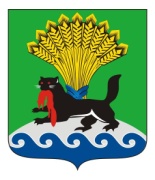 ИРКУТСКАЯ ОБЛАСТЬИРКУТСКОЕ РАЙОННОЕ МУНЦИПАЛЬНОЕ ОБРАЗОВАНИЕАДМИНИСТРАЦИЯПОСТАНОВЛЕНИЕот «__22__»_____08________ 20_17_г.				  	      №___307_____Об организации работы по подготовке и проведению муниципальных выборов на территории Иркутского районного муниципального образования 10 сентября 2017 года	В целях оказания содействия избирательным комиссиям в организации и проведении на территории Иркутского района муниципальных выборов             10 сентября 2017 года, руководствуясь статьей 20 Федерального закона от              12 июня 2002 года № 67-ФЗ «Об основных гарантиях избирательных прав и права на участие в референдуме граждан Российской Федерации», статьями               5, 26 закона Иркутской области от 11 ноября 2011 года №116-оз                                 «О муниципальных выборах в Иркутской области», статьями 39, 45, 54 Устава Иркутского районного муниципального образования, администрация Иркутского районного муниципального образованияПОСТАНОВЛЯЕТ:1. Заместителю Мэра района - руководителю аппарата:1) организовать сбор и передачу оперативной информации о ходе голосования 10 сентября 2017 года по закреплённым избирательным участкам ответственными работниками администрации Иркутского районного муниципального образования (далее – ИРМО) в Иркутскую районную территориальную избирательную комиссию (далее – ТИК) по графику, согласованному с ТИК (Приложение 1).2. Назначить ответственного за сбор и передачу оперативной информации начальника организационно-технического управления с 08.00 - 20.00                         10 сентября 2017 года:1) об открытии избирательных участков по состоянию на 08 часов 00 минут;2) о ходе голосования 10 сентября 2017 года.3. Назначить ответственных дежурных из должностных лиц администрации ИРМО за сутки до проведения выборов и в день выборов (Приложение 2).4. Назначить ответственными дежурными в приёмной Мэра ИРМО     консультанта отдела по организации делопроизводства и работе с обращениями граждан, начальника управления кадровой политики с 19.00 - 24.00 10 сентября 2017 года.5. Муниципальному казенному учреждению «Хозяйственно-эксплуатационная служба администрации Иркутского районного муниципального образования» на период с 10 по 11 сентября 2017 года                        с 08.00-06.00:1) назначить дежурных водителей по администрации ИРМО;2) организовать работу и взять на особый контроль санитарное состояние здания администрации ИРМО и прилегающей территории, а так же помещение актового зала для работы ТИК в день выборов;3) организовать бесперебойную подачу электроэнергии посредством дизельного генератора для организации непрерывной работы членов ТИК на случай отключение электроэнергии.6. Отделу потребительского рынка администрации ИРМО взять на контроль организацию праздничной торговли, ярмарок на избирательных участках в день проведения выборов.7. Отделу информатизации и технологий администрации ИРМО провести ревизию компьютерной техники, задействованной в подготовке и проведении выборов, обеспечить ее бесперебойную работу в день выборов, организовать дежурство сотрудников отдела на случай непредвиденных ситуаций                 10 сентября 2017 года с 08.00-21.00.8. Отделу по информационной политике организационно-технического управления ИРМО обеспечить взаимодействие со СМИ по их запросам о предоставлении оперативной информации о ходе проведения муниципальных выборов на территории Иркутского районного муниципального образования 10 сентября 2017 года.9. Рекомендовать межмуниципальному управлению Министерства внутренних дел России «Иркутское»:1) принять меры по обеспечению безопасности избирательных участков, членов комиссий, доставке избирательной документации, охране общественного порядка на территории ИРМО в период подготовки и проведения выборов;2) представить в администрацию ИРМО график дежурства сотрудников на период с 6 сентября по 10 сентября 2017 года до сдачи протокола итогов голосования в срок до 28 августа 2017 года.10. Рекомендовать отделу надзорной деятельности по Иркутскому району управления надзорной деятельности главного управления МЧС России по Иркутской области:1) обеспечить контроль за состоянием пожарной безопасности на избирательных участках;2) представить в администрацию ИРМО график дежурства сотрудников на период с 8 сентября с 16.00 часов по 11 сентября 2017 года в срок до 28 августа 2017 года.11. Организационно-техническому управлению администрации ИРМО  довести настоящее постановление до сведения глав Иркутского районного муниципального образования.12. Рекомендовать главам муниципальных образований ИРМО:1) взять на контроль вопросы уборки территории избирательных участков муниципальных образований и подъездных путей, прилегающих к избирательным участкам;2) разработать постановления о подготовке и проведении муниципальных выборов на территории муниципальных образований Иркутского района                 10 сентября 2017 года в срок до 28 августа 2017 года;3) копию правого акта направить в администрацию ИРМО, разместить на информационных стендах, расположенных в здании администрации поселения.13. Настоящее постановление опубликовать в газете «Ангарские огни», разместить на официальном сайте Иркутского районного муниципального образования www.irkraion.ru.14. Контроль исполнения постановления возложить на заместителя Мэра района-руководителя аппарата.Мэр района                                                                                               Л.П.Фролов                                                      График ответственных работников администрации Иркутского районного муниципального образования по сбору и передаче оперативной информации о ходе голосования 10 сентября 2017 года по закреплённым избирательным участкамЗаместитель Мэра района -                                                           П.Н. Новосельцевруководитель аппарата          График дежурных ответственных должностных лиц администрации ИРМО до проведения выборов и в день выборовЗаместитель Мэра района -                                                            П.Н. Новосельцевруководитель аппарата          ПОДГОТОВИЛ:Начальник отдела по работе с территориями     «___»__________2017 годаС.А. МаксимоваВИЗА СОГЛАСОВАНИЯ:Заместитель Мэра района– руководитель аппарата  «___»__________2017 годаП.Н. НовосельцевПредседатель Комитета по управлению муниципальным имуществом и жизнеобеспечению  «___»__________2017 года                                                                            Начальник организационно - 
технического управления«___»__________2017 года         Заместитель начальник организационно - 
технического управления«___»__________2017 года                                                                                                                                               В.В.ЧекризовС.В.БазиковаЕ.В.Иванова        Начальник правового управления«___»__________2017 года                                                                            А.В.ЯнковскаяНачальник управления кадровой политики«___»__________2017 года                                                                            О.А. Козлова Начальнику отдела по информационной политике«___»__________2017 года                                                                            Начальник отдела информатизации и технологии«___»__________2017 года                                                                            Е.С.ЗыряноваД.С.МочаловДиректор муниципального казенного учреждения «Хозяйственно-эксплуатационной службы» «___»__________2017 года                                                                            Начальник отдела по потребительскому рынку«___»__________2017 года                                                                            Заместитель председателя Комитетапо жизнеобеспечению«___»__________2017 года                                                                            И.А.ГрошевА.В.БронниковаИ.М.Каргопольцев Консультант организационно-технического управления«___»__________2017 года                                                                            Г.И.НосоваВедущий инженер по охране труда«___»__________2017 года                                                                            Л.П.ЛосеваВедущий инженер отдела по работе с территориями «___»__________2017 года                                                                            Е.В. БарашоваЛист согласования к Постановлению от «____»_______________ 20___г.					  	Главный специалист отдела по работе с территориями«___»__________2017 года                                                                            Консультант по кадровой политике«___»__________2017 года                                                                            Специалист правового управления«___»__________2017 года                                                                                  №_________Е.Ю.ЛапшаковаТ.Н.ПолкановаЕ.С.НовиковаСпециалист правового управления«___»__________2017 года                                                                            Главный специалист – ответственный секретарь административной комиссииС.А.Костюкевич«___»__________2017 года                                                                            СОГЛАСОВАНО:Заместитель Мэра района                                                                                 «___»__________2017 года                                                                            М.А.ПонкратоваИ.В. ЖукСПИСОК РАССЫЛКИ:1. Отдел полиции № 10 МУ МВД России «Иркутское».                       2. Отдел полиции № 11 МУ МВД России «Иркутское».3. Главы поселений Иркутского района.4. Газета «Ангарские огни».5. Территориальная избирательная комиссия Иркутского районаПриложение 1 к постановлениюадминистрацииИркутского  районногомуниципального образованияот ___________№ ___________     08.00-13.00     13.30-18.30Лапшакова Е.Ю.Понкратова М.А.тел.718-079тел.718-070     08.00-13.00     13.30-18.30   Барашова Е.В.Лосева Л. П.тел.718-078 тел. 778-861     08.00-13.00     13.30-18.30Иванова Е.В.Костюкевич С. А.тел. 718-070тел. 718-075     08.00-13.00     13.30-18.30Полканова Т.Н. Новикова Е. С.тел. 778-861тел. 718-072Приложение 2 к постановлениюадминистрацииИркутского  районногомуниципального образованияот ___________№ ___________08 сентября 2017 года 16.00-08.00Каргопольцев И.М.89086450861 Заместитель председателя Комитета по жизнеобеспечению09-10 сентября 2017 года08.00-08.00Чекризов В.В.89021719619Председатель Комитета по управлению муниципальным имуществом и жизнеобеспечению 10 сентября 2017 года 08.00-08.00Новосельцев П.Н.89025604774Заместитель Мэра района – руководитель аппарата 